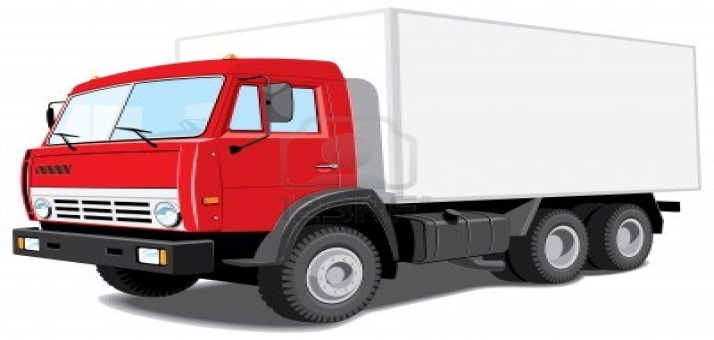 LORRYA big land trasportation used to carry heavy loads.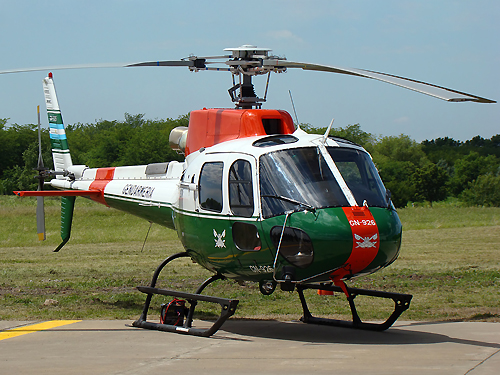 HELICOPTERAn air transportation used to carry people or things on inestable areas.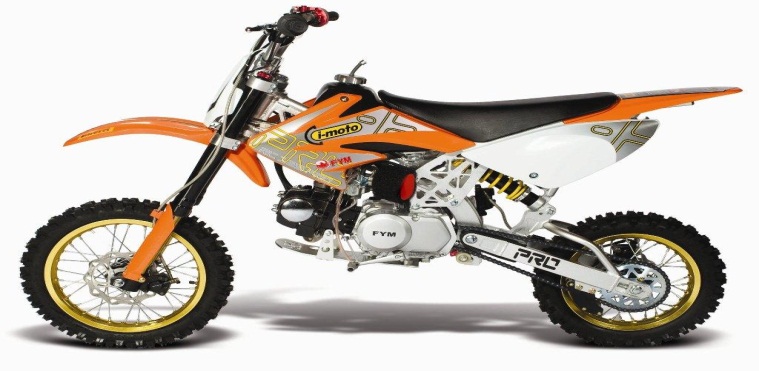 MOTORCYCLEA two wheels land transportation with enginge used to deliever small loads or Couriers.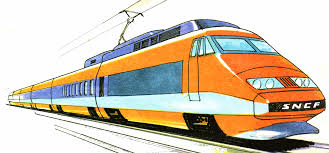 TRAINA long land transportation with wagons used to carry heavy loads or people.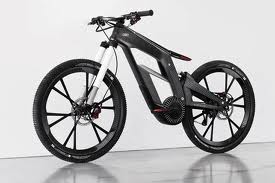 BIKEA two wheels land transportation used to deliever small objects or Couriers.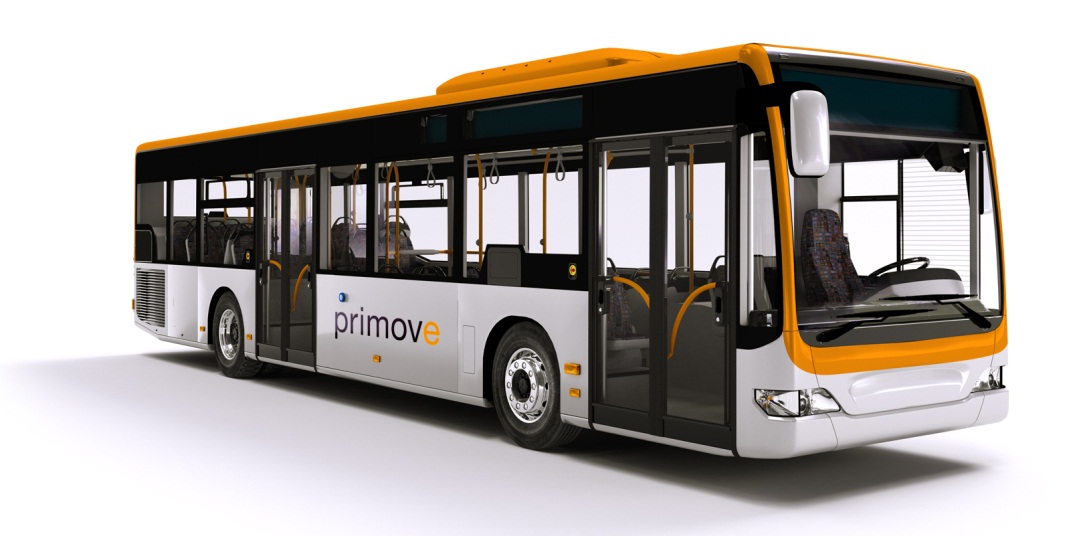 BUSA land trasport to carry many people to short or long distances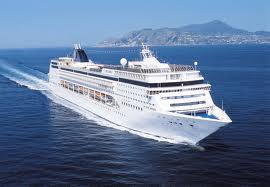 SHIPA big water trasportation used to carry a lot of people or heavy things on the ocean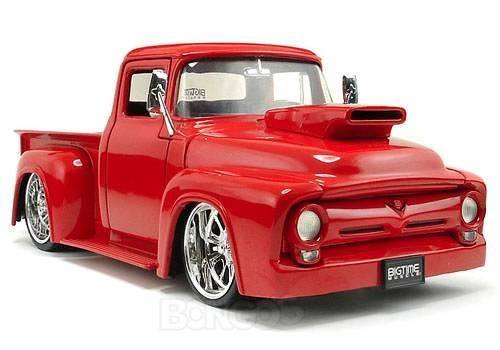 CAR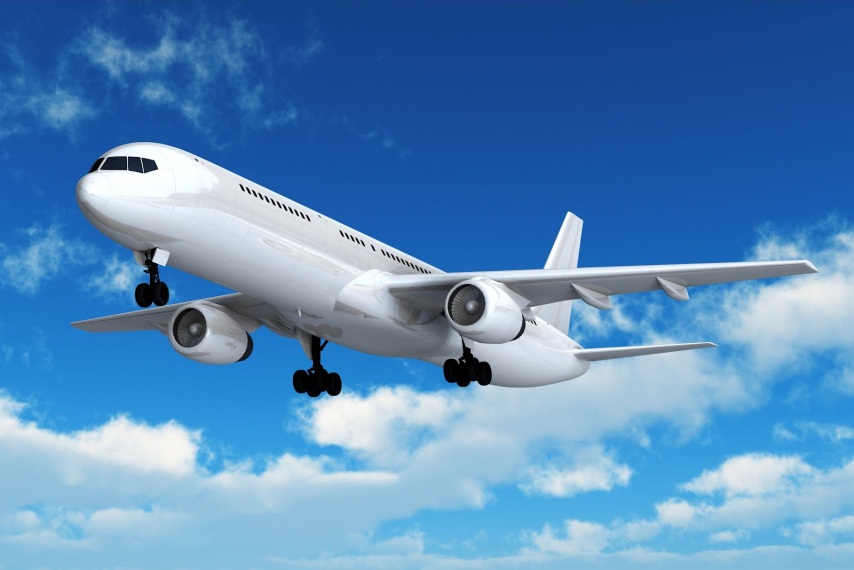 PLANE BY: Jaime Andrés Pérez – Marketing AM